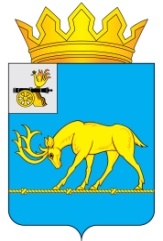 АДМИНИСТРАЦИЯ МУНИЦИПАЛЬНОГО ОБРАЗОВАНИЯ«ТЕМКИНСКИЙ РАЙОН» СМОЛЕНСКОЙ ОБЛАСТИПОСТАНОВЛЕНИЕот   13.04.2018 г.   №  152                                                                        с. ТемкиноО  проведении  месячника посанитарной уборке и благоустройству  территории   муниципального образования«Темкинский район» Смоленской областиВ связи с окончанием зимнего периода и необходимостью проведения сезонных мероприятий по наведению порядка и чистоты на территориях населенных пунктов муниципального образования в  целях  улучшения санитарно-эпидемиологической обстановки, дальнейшего повышения уровня благоустройства и санитарного содержания территорий населенных пунктов  муниципального образования «Темкинский район» Смоленской области,  Администрация  муниципального образования «Темкинский район» Смоленской области  п о с т а н о в л я е т:1. Объявить в период с 16.04.2018 г. по 16.05.2018 г.  включительно  месячник  по наведению чистоты и порядка на территории муниципального образования «Темкинский район» Смоленской области.2. Рекомендовать главам муниципальных образований сельских поселений: - организовать субботники по благоустройству территорий населенных пунктов и ликвидацию несанкционированных свалок и захламлений территорий в границах муниципальных образований; - обеспечить организацию и выполнение мероприятий по сбору и вывозу бытовых отходов и мусора, озеленению и благоустройству территорий населенных пунктов; 
          3.  Рекомендовать руководителям предприятий, организаций и учреждений всех форм собственности    привести в надлежащий порядок собственные, прилегающие и закрепленные территории.4. Предложить всем гражданам района принять активное участие в благоустройстве и санитарной уборке территорий, улиц, тротуаров, дворов. 5.  Рекомендовать гражданам, имеющим в собственности личные дома, гаражи, привести в порядок фасады домов, гаражей и других строений и прилегающие к ним территории.6. В целях пожарной безопасности сжигание отходов и мусора производить в соответствии с п.77 раздела II правил противопожарного режима в РФ.7. Рекомендовать должностным лицам, уполномоченным составлять протоколы об административных правонарушениях, организовать рейды с целью проверки выполнения данного постановления.8. Объявить пятницу каждой недели санитарным днем в муниципальном районе.9. Предложить главному редактору газеты «Заря»  постоянно освещать ход проведения месячника в средствах массовой информации.10. Опубликовать настоящее постановление в районной газете «Заря» и на официальном сайте Администрации муниципального образования «Темкинский район» Смоленской области в информационно-телекоммуникационной сети «Интернет».Исполняющий обязанности Главымуниципального образования «Темкинский район» Смоленской области                                               В.И. Волков Отп. 1 экз. – в делоИсп. Е.В. Голанцевател. 2-14-4413.04.2018 г.Визы:         О.В. ГригорьеваН.Д. ШиряеваВ.Н. Беляев Разослать:           прокуратура,           райсовет,           газета «Заря», Главам с/п, руководителям организаций,      предприятий, учреждений, инженер-программист.